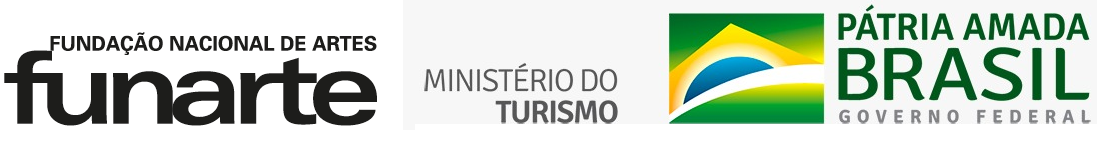 Prêmio de Artes Prêmio de Artes Plásticas Marcantonio Vilaça – 9ª EdiçãoRECURSO - ETAPA DE AVALIAÇÃONOME COMPLETO DO PROPONENTENOME COMPLETO DO PROPONENTETÍTULO DO PROJETO INSCRITOTÍTULO DO PROJETO INSCRITOTELEFONESTELEFONESE-MAIL PARA CONTATOE-MAIL PARA CONTATOAPRESENTAÇÃO DO RECURSO APRESENTAÇÃO DO RECURSO LOCAL E DATALOCAL E DATAASSINATURAASSINATURANÃO PREENCHER – para uso da FunarteNÃO PREENCHER – para uso da FunarteN° inscrição:Recurso:DeferidoIndeferidoServidor (nome completo e rubrica):Matricula: